Lewis County 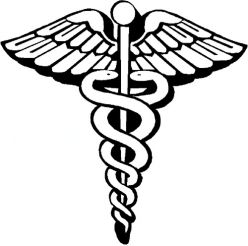 Coroner’s Office585 NW Center StreetChehalis, WA 98532360-740-1376Warren McLeod, MA, D-ABMDI                                                                                               Coroner2020 Annual ReportIt is important to remember that every statistic in this report represents a person who is missed by family and friends and is also a loss to our community. PURPOSE/GOALSThe Lewis County Coroner’s Office (LCCO) serves the county by investigating sudden, unexpected, violent, suspicious and unnatural deaths. All members of the LCCO staff recognize that every death investigated involves grieving family members as well as friends and co-workers. Conducting timely and complete death investigations is necessary, in part, to assist those grieving people. Complete investigations also help families with the settling of issues such as estate and insurance claims as well as any criminal or civil action. Often times questions com up long after the death that were not thought of at the time and complete and thorough investigations aid in the answering of these questions.Deaths investigated by the LCCO include on-the-job deaths and these investigations are conducting in conjunction with the Washington State Department of Labor & Industries (L&I).The LCCO also plays a role in the area of public health by isolating and identifying the causes of deaths that might affect large groups of the population. If an infectious agent or toxin is implicated in a death the LCCO works with Lewis County Public health and the Center for Disease Control (CDC) to ensure family members and other contacts of the decedent received any needed medical treatment. In cases that are unexpected deaths outside of a medical facility, suspicious circumstances, homicide, suicide, drug related or traffic deaths the LCCO works closely with the jurisdictional law enforcement agency. The agencies conduct parallel investigations, cooperating fully with each other, while maintaining their independent roles. All members of the LCCO staff are subject to being subpoenaed to testify in civil/criminal cases as to the extent of the investigation conducted. The LCCO is dedicated to developing community partnerships to reduce preventable deaths. We participate in the following groups/activities:Lewis County Drowning Prevention Coalition Cribs For Kids (providing free  cribs to families that cannot afford one)                                                                                                                     Lewis County Vulnerable Adult Task Force                                                                          Lewis County E.M.S. Council                                                                                              D.U.I. Victim’s Impact Panel                                                                                            Lewis County Traffic Safety Council West Region EMS: Death/injury prevention programs                                                                                Mock DUI presentations for local high schools                                                                     COVID-192020 was certainly a difficult year for everyone as the Covid-19 pandemic struck. Deaths related to Covid-19 that occurred in a medical facility are natural deaths and therefore did not fall within the jurisdiction of being investigated by this office. The increased need for personal protection equipment while responding to calls was challenging. We also developed the ability to test all decedents who came to our office from the field for Covid-19. JURISDICTIONLewis County is approximately 2, 436 square miles but that area increases to 2, 800 square when you include the Forest Service and other non-county maintained roads. The county populations is approximately 80, 000.Cities/Communities served:  (Incorporated and unincorporated communities)                                                                                               Adna                                                                                                                                                     Boistfort                                                                                                                                  Centralia                                                                                                                          Chehalis                                                                                                                          Cinebar                                                                                                                                                               Curtis                                                                                                                                Doty/Driad                                                                                                                                       Ethel                                                                                                                               Evaline                                                                                                                             Forest                                                                                                                             Galvin                                                                                                                          Glenoma                                                                                                                                   Mary’s Coroner                                                                                                                                 Mineral                                                                                                              Morton                                                                                                                     Mossyrock                                                                                                                          Napavine                                                                                                                                Onalaska                                                                                                                   Packwood                                                                                                                     Randle                                                                                                                         Salkum                                                                                                                           Silver Creek                                                                                                                            Toledo                                                                                                                             Vader                                                                                                                               White Pass                                                                                                                           WinlockThe LCCO works with many agencies including:Lewis County Prosecutor’s OfficeLewis County Public Health Cascade Mental HealthHuman Response NetworkWA Labor & IndustriesWA DSHS (CPS/APS)Federal Aviation Administration US Consumer Product Protection CommissionMine Safety and Health Administration (MSHA)BNSF RailroadAmtrak There are two hospitals in out jurisdiction:                                                                       Providence Centralia Hospital                                                                                                Morton General HospitalThe LCCO conducts parallel/independent death investigations with all of the law enforcement agencies in the county:Centralia PDChehalis PDChehalis Tribal PDCowlitz Tribal PDLewis County Sheriff’s OfficeMorton/Mossyrock PDNapavine PDNational Park Service PolicePe Ell MarshalsToledo PDWashington State Patrol STATISTICSThe annual statistics listed below will not reflect the various types of deaths under each category. For example suicides by gunshots, hanging, etc. are not listed as there are cases that can involve circumstances unique to a specific case. By listing the circumstance of that one case could cause unnecessary emotional trauma to surviving family members and friends.The LCCO also draws a case number for situations involving assistance to other agencies, or departments or the public. For example if a Lewis County law enforcement agency requires assistance from this office, determining if bones are human is the number one, the category is called Department Assist. If a Lewis County non-law enforcement agency or an agency outside the county requests assistance the category is Agency Assist. This usually entails cremated remains being found or an outside county requesting to use our facility for an autopsy since they do not have the facilities to do one there. The last category is public assist and this where members of the public ask for assistance from the LCCO most often it involves finding cremated remains in a house/property. Case typeExaminationsAdditionalTotal casesNaturalHomicideSuicideAccidentalUndeterminedDept.AssistPublicAssist874318438101Coroner casesNJAsTransported by Contract MortuaryExhumations0External Full autopsiesToxicology63179Unidentified decedentsTissue donations09